РОССИЙСКАЯ ФЕДЕРАЦИЯКОСТРОМСКАЯ ОБЛАСТЬГАЛИЧСКИЙ МУНИЦИПАЛЬНЫЙ РАЙОНСОВЕТ ДЕПУТАТОВ ДМИТРИЕВСКОГО СЕЛЬСКОГО ПОСЕЛЕНИЯР Е Ш Е Н И Е« 21 » февраля 2019 года № 186О внесении изменений в решение Совета депутатов Дмитриевского сельского поселения от 17 декабря 2018 года № 179 «О бюджете Дмитриевского сельского поселения Галичского муниципального района на 2019 год»Рассмотрев представленные главой администрации Дмитриевского сельского поселения материалы о внесении изменений в бюджет сельского поселения на 2019 год Совет депутатов сельского поселения РЕШИЛ:1. Внести в решение Совета депутатов сельского поселения от 17 декабря 2018 года № 179 «О бюджете Дмитриевского сельского поселения Галичского муниципального района Костромской области на 2019 год» следующие изменения:«1. Утвердить основные характеристики бюджета сельского поселения на 2019 год:1) общий объем доходов бюджета сельского поселения в сумме –14276800 рублей;2) общий объем расходов бюджета сельского поселения в сумме 14850955 рублей;3) дефицит бюджета сельского поселения в сумме –574155 рублей.Приложения: № 4 «Распределение бюджетных ассигнований на 2019 год по разделам, подразделам, целевым статьям, группам и подгруппам, видам расходов классификации расходов бюджетов»;№ 5 «Ведомственная структура расходов сельского поселения на 2019 год» изложить в следующей редакции согласно приложениям №, 4, 5 к настоящему решению. 3. Настоящее решение вступает в силу со дня подписания и подлежит официальному опубликованию (обнародованию).Глава сельского поселения                                                                      А.В.ТютинПриложение № 4к решению Совета депутатовДмитриевского сельского поселенияГаличского муниципального районаКостромской областиот « 21» февраля 2019 года № 186Распределение бюджетных ассигнований на 2019 год по разделам, подразделам, целевым статьям, группам и подгруппам, видам расходов классификации расходов бюджетов Приложение № 5к решению Совета депутатовДмитриевского сельского поселения Галичского муниципального районаКостромской областиот « 21 »  февраля 2019 года № 186Ведомственная структура расходов сельского поселения на 2019 годНаименование показателяРаздел, подразделЦелевая статьяВид расходовСумма( руб.)Общегосударственные вопросы01008389993Функционирование высшего должностного лица субъекта Российской Федерации и муниципального образования0102725141Глава Дмитриевского сельского поселения Галичского муниципального района0600000000725141Расходы на оплату труда работников муниципальных органов поселения0600000110725141Расходы на выплаты персоналу в целях обеспечения выполнения функций государственными (муниципальными) органами, казенными учреждениями, органами управления государственными внебюджетными фондами100725141Расходы на выплаты персоналу государственных (муниципальных) органов120725141Функционирование Правительства РФ, высших исполнительных органов государственной власти субъектов РФ, местных администраций 01041583435Центральный аппарат исполнительных органов местного самоуправления01000000001583435Расходы на оплату труда работников муниципальных органов поселения  01000001111540829Расходы на выплаты персоналу в целях обеспечения выполнения функций государственными органами, казенными учреждениями, органами управления государственными внебюджетными фондами1001540829Расходы на выплаты персоналу государственных (муниципальных) органов1201540829Расходы на исполнение судебных актов010000011221Расходы на выплаты персоналу в целях обеспечения выполнения функций государственными органами, казенными учреждениями, органами управления государственными внебюджетными фондами010000011210021Расходы на выплаты персоналу государственных (муниципальных) органов010000011212021Расходы на обеспечение функций муниципальных органов поселения010000019134875Закупка товаров, работ и услуг государственных (муниципальных нужд)20026975Иные закупки товаров, работ и услуг для обеспечения государственных (муниципальных) нужд24026975Иные бюджетные ассигнования8007900Уплата прочих налогов и сборов8507900Расходы на исполнение судебных актов0100000192910Уплата прочих налогов и сборов800910Уплата иных платежей850910Осуществление переданных государственных полномочий Костромской  области по составлению протоколов об административных правонарушениях01000720906800Закупка товаров, работ и услуг государственных (муниципальных) нужд2006800Иные закупки товаров, работ и услуг для обеспечения государственных (муниципальных) нужд2406800Резервные фонды01112000Резервный фонд администрации Дмитриевского сельского поселения  Галичского муниципального района Костромской области  04000000002000Иные бюджетные ассигнования8002000Резервные средства 8702000Другие общегосударственные вопросы01136079417Содержание и обслуживание казны администрации Дмитриевского сельского поселения0500000000195406Закупка товаров, работ и услуг государственных (муниципальных) нужд200195406Иные закупки товаров, работ и услуг для обеспечения государственных (муниципальных) нужд240195406Прочие выплаты по обязательствам сельского поселения092000000010000Иные закупки товаров, работ и услуг для обеспечения государственных (муниципальных) нужд20010000Прочие выплаты по обязательствам сельского поселения24010000Учреждения по обеспечению хозяйственного обслуживания09300000000005764111Расходы на обеспечение деятельности (оказания услуг) подведомственных учреждений, в том числе на предоставление муниципальным бюджетным и автономным учреждениям субсидий09300005915764111Расходы на выплаты персоналу в целях обеспечения выполнения функций государственными (муниципальными) органами, казёнными учреждениями, органами управления государственными внебюджетными фондами  1005118787Расходы на выплаты персоналу казенных учреждений 1105118787Закупка товаров, работ и услуг для государственных (муниципальных) нужд200647433Иные закупки товаров, работ и услуг для обеспечения государственных (муниципальных) нужд240647433Расходы на исполнение судебных актов по подведомственным учреждениям по обеспечению хозяйственного и транспортного обслуживания09300005923193Расходы на выплаты персоналу в целях обеспечения выполнения функций государственными (муниципальными) органами, казёнными учреждениями, органами управления государственными внебюджетными фондами1001084Расходы на выплаты персоналу государственных (муниципальных) учреждений1101084Иные бюджетные ассигнования8002109Уплата иных платежей8502109Межбюджетные трансферты на осуществление переданных полномочий контрольно-счетного органа поселений контрольно-счетному органу муниципального района095007001094707Межбюджетные трансферты50094707Иные межбюджетные трансферты54094707Межбюджетные трансферты на осуществление передаваемых полномочий по внутреннему муниципальному контролю09500700206000 Межбюджетные трансферты5006000Иные межбюджетные  трансферты5406000Межбюджетные трансферты о передаче полномочий по осуществлению контроля в сфере закупок09500700405006000Иные межбюджетные  трансферты5406000Национальная оборона0200259900Мобилизационная и вневойсковая подготовка0203259900Осуществление первичного воинского учета на территориях, где отсутствуют военные комиссариаты0300051180259900Расходы на выплаты персоналу в целях обеспечения выполнения функций государственными органами, казенными учреждениями, органами управления государственными внебюджетными фондами100197351Расходы на выплаты персоналу казенных учреждений120197351Закупка товаров, работ и услуг для государственных (муниципальных) нужд20062549Иные закупки товаров, работ и услуг для обеспечения государственных (муниципальных) нужд24062549Национальная безопасность и правоохранительная деятельность0300200000Предупреждение и ликвидация последствий чрезвычайных ситуаций природного и техногенного характера, гражданская оборона0309200000Мероприятия по предупреждению и  ликвидация чрезвычайных ситуаций и стихийных бедствий 0940000000200000Закупка товаров, работ и услуг для государственных (муниципальных) нужд200200000Иные  закупки товаров, работ и услуг для государственных (муниципальных) нужд240200000Национальная экономика04003488280Сельское хозяйство и рыболовство0405200000Расходы на финансирование по мероприятию по борьбе с борщевиком «Сосновского»340000S2250200000Закупка товаров, работ и услуг для государственных (муниципальных) нужд200200000Иные закупки товаров, работ и услуг для обеспечения государственных (муниципальных) нужд240200000Дорожное хозяйство04093188280Дорожное хозяйство31500000003188280Содержание и ремонт автомобильных дорог в границах администрации Дмитриевского сельского поселения за счёт средств дорожного фонда31500200902788280Закупка товаров, работ и услуг государственных (муниципальных) нужд2002788280Иные закупки товаров, работ и услуг для обеспечения государственных (муниципальных) нужд2402788280Расходы на проектирование, капитальный ремонт и ремонт автомобильных дорог в границах администрации Дмитриевского сельского поселения за счёт средств дорожного фонда31500S1190400000Закупка товаров, работ и услуг государственных (муниципальных) нужд200400000Иные закупки товаров, работ и услуг для обеспечения государственных (муниципальных) нужд240400000Мероприятия по землеустройству и землепользованию04123400020020 100000Закупка товаров, работ и услуг государственных (муниципальных) нужд200100000Иные закупки товаров, работ и услуг для обеспечения государственных (муниципальных) нужд240100000Жилищно-коммунальное хозяйство05001458651Жилищное хозяйство0501100000Мероприятия в области жилищного хозяйства3600020030100000Закупка товаров, работ и услуг для государственных (муниципальных) нужд200100000Иные закупки товаров, работ и услуг для обеспечения государственных (муниципальных) нужд240100000Софинансирование расходов по « Местным инициативам»0502237984Расходы на софинансирование по местным инициативам36200S1300200237984Иные закупки товаров, работ и услуг для обеспечения государственных (муниципальных) нужд240237984Благоустройство0503882683Уличное освещение 3620020050249763Закупка товаров, работ и услуг для государственных (муниципальных) нужд200249763Иные закупки товаров, работ и услуг для обеспечения государственных (муниципальных) нужд240249763Прочие мероприятия в области благоустройства поселений3620020070365920Закупка товаров, работ и услуг государственных (муниципальных) нужд200365920Иные закупки товаров, работ и услуг для обеспечения государственных (муниципальных) нужд240365920Расходы на формирование городской современной среды36200L5550267000Закупка товаров, работ и услуг для государственных (муниципальных) нужд200267000Иные закупки товаров, работ и услуг для обеспечения государственных (муниципальных) нужд240267000Культура, кинематография 08001442989Культура 08014400000000135988Учреждения культуры и мероприятия в сфере культуры и кинематографии4400000591968551Закупка товаров, работ и услуг для государственных (муниципальных) нужд200825988Иные закупки товаров, работ и услуг для обеспечения государственных (муниципальных) нужд240825988Иные бюджетные ассигнования800144000Уплата налогов, сборов и иных платежей850144000Расходы на исполнение судебных актов44000005921438Прочие расходы8001438Прочие расходы8501438Межбюджетные трансферты по соглашению095007003054090000Иные межбюджетные трансферты095007003054090000Библиотеки4420000591383000Закупка товаров, работ и услуг для государственных (муниципальных) нужд200383000Иные закупки товаров, работ и услуг для обеспечения государственных (муниципальных) нужд240383000Социальная политика100081110Пенсионное обеспечение1001491000000081110Доплаты к пенсиям, дополнительное пенсионное обеспечение491008001081110Доплата к пенсиям муниципальных служащих30081110Социальное обеспечение и иные выплаты населению31081110Публичные нормативные социальные выплаты гражданам8111014850955Наименование расходовВедомствоРазделРазделПодразделЦелеваястатьяВидрасходовСумма(руб.)Администрация Дмитриевского сельского поселения99914850955Общегосударственные вопросы99901018389993Функционирование высшего должностного лица субъекта Российской Федерации и муниципального образования999010102725141Глава Дмитриевского сельского поселения Галичского муниципального района9990101020600000000725141Расходы на оплату труда работников муниципальных органов поселения9990101020600000110725141Расходы на выплаты персоналу в целях обеспечения выполнения функций государственными (муниципальными) органами, казенными учреждениями, органами управления государственными внебюджетными фондами999010102060000110100725141Расходы на выплаты персоналу государственных (муниципальных) органов9990101020600000110120725141Функционирование Правительства Российской Федерации, высших органов исполнительной власти субъектов РФ, местных администраций9990101041583435Центральный аппарат исполнительных органов местного самоуправления99901010401000000001583435Расходы на оплату труда работников муниципальных органов поселения99901010401000001111540829Расходы на выплаты персоналу в целях обеспечения выполнения функций государственными органами, казенными учреждениями, органами управления государственными внебюджетными фондами99901010401000001111001540829Расходы на выплаты государственных (муниципальных) органов999010104010000011121Расходы на исполнение судебных актов999010104010000011210021Расходы на выплаты персоналу в целях обеспечения выполнения функций государственными органами, казенными учреждениями, органами управления государственными внебюджетными фондами999010104010000011210021Расходы на выплаты персоналу государственных (муниципальных) органов999010104010000011212021Расходы на обеспечение функций муниципальных органов поселения999010104010000019134875Закупка товаров, работ и услуг для государственных (муниципальных нужд)999010104010000019120034875Иные закупки товаров, работ и услуг для обеспечения государственных (муниципальных) нужд999010104010000019124034875Иные бюджетные ассигнования99901010401000001918007900Уплата прочих налогов и сборов99901010401000001918507900Расходы на исполнение судебных актов9990101040100000192910Прочие расходы9990101040100000192800910Прочие расходы9990101040100000192850910Осуществление преданных государственных полномочий Костромской области по составлению протоколов об административных правонарушениях99901010401000720906800Закупка товаров, работ и услуг для государственных (муниципальных нужд)99901010401000720902006800Иные закупки товаров, работ и услуг для обеспечения государственных (муниципальных) нужд99901010401000720902406800Резервные фонды9990101112000Резервные фонды99901011104000000002000Иные бюджетные ассигнования99901011104000000008002000Резервные средства99901011104000000008702000Другие общегосударственные вопросы9990101136079417Содержание и обслуживание казны администрации Дмитриевского сельского поселения9990101130500000000195406Закупка товаров, работ и услуг государственных (муниципальных) нужд9990101130500000000200195406Иные закупки товаров, работ и услуг для обеспечения государственных (муниципальных) нужд9990101130500000000240195406Прочие выплаты по обязательствам сельского поселения999010113092000000010000Закупка товаров, работ и услуг государственных (муниципальных) нужд999010113092000000020010000Иные закупки товаров, работ и услуг для обеспечения государственных (муниципальных) нужд999010113092000000024010000Расходы на обеспечение деятельности (оказания услуг) подведомственных учреждений, в том числе на предоставление муниципальным бюджетным и автономным учреждениям субсидий99901011309300005915764111Расходы на выплаты персоналу в целях обеспечения выполнения функций государственными (муниципальными) органами, казёнными учреждениями, органами управления государственными внебюджетными фондами  99901011309300005911005118787 Расходы на выплату персоналу казенных учреждений99901011309300005911105118787Закупка товаров, работ и услуг для государственных (муниципальных) нужд9990101130930000591200647433Иные закупки товаров, работ и услуг для обеспечения государственных (муниципальных) нужд9990101130930000591240647433Расходы на исполнение судебных актов по подведомственным учреждениям по обеспечению хозяйственного и транспортного обслуживания99901011309300005923193Расходы на выплаты персоналу в целях обеспечения выполнения функций государственными (муниципальными) органами, казёнными учреждениями, органами управления государственными внебюджетными фондами99901011309300005921001084Расходы на выплаты персоналу государственных (муниципальных) учреждений99901011309300005928002109Межбюджетные трансферты, передаваемые бюджетам муниципальных районов999010113095007000094707Межбюджетные трансферты на осуществление переданных полномочий контрольно-счетного органа поселений контрольно-счетному органу муниципального района999010113095007001094707Межбюджетные трансферты999010113095007001050094707Иные межбюджетные трансферты999010113095007001054094707Межбюджетные трансферты на осуществление переданных администрации Галичского муниципального района полномочий Дмитриевскому поселения по внутреннему муниципальному контролю99901011309500700206000Межбюджетные трансферты99901011309500700205006000Иные межбюджетные трансферты99901011309500700205406000Межбюджетные трансферта о передачи полномочий по осуществлению контроля в сфере закупок99901011309500700406000Межбюджетные трансферты99901011309500700405006000Иные межбюджетные трансферты99901011309500700405406000Национальная оборона9990202259900Мобилизационная  и вневойсковая подготовка999020203259900Осуществление первичного воинского учета на территориях, где отсутствуют военные комиссариаты9990202030300051180259900Расходы на выплаты персоналу в целях обеспечения выполнения функций государственными (муниципальными) органами, казенными учреждениями, органами управления государственными внебюджетными фондами9990202030300051180100197351Расходы на выплаты персоналу государственных (муниципальных) органов9990202030300051180120197351Закупка товаров, работ и услуг для государственных (муниципальных нужд)999020203030005118020062549Иные закупки товаров, работ и услуг для обеспечения государственных (муниципальных) нужд999020203030005118024062549Национальная безопасность и правоохранительная деятельность999030300200000Защита населения и территории от чрезвычайных ситуаций природного и техногенного характера, гражданская оборона999030309200000Защита населения и территории от чрезвычайных ситуаций природного и техногенного характера, гражданская оборона9990303090940000000200000Закупка товаров, работ и услуг для обеспечения государственных (муниципальных) нужд9990303090940000000200200000Иные закупки товаров, работ и услуг для обеспечения государственных (муниципальных) нужд9990303090940000000240200000Национальная экономика9990404003488280Сельское хозяйство и рыболовство9990404050000000000200000Расходы на финансирование по мероприятию по борьбе с борщевиком «Сосновского»99904040534000S2250200000Закупка товаров, работ и услуг для государственных (муниципальных) нужд99904040534000S2250200200000Иные закупки товаров, работ и услуг для обеспечения государственных (муниципальных) нужд99904040534000S2250240200000Дорожное хозяйство9990404093188280Содержание и ремонт автомобильных дорог в границах администрации Дмитриевского сельского поселения за счёт средств дорожного фонда99904040931500200902788280Закупка товаров, работ и услуг для государственных (муниципальных нужд)99904040931500200902002788280Иные закупки товаров, работ и услуг для обеспечения государственных99904040931500200902402788280Расходы на проектирование, капитальный ремонт и ремонт автомобильных дорог в границах администрации Дмитриевского сельского поселения за счёт средств дорожного фонда99904040931500S1190400000Закупка товаров, работ и услуг государственных (муниципальных) нужд99904040931500S1190200400000Иные закупки товаров, работ и услуг для обеспечения государственных (муниципальных) нужд99904040931500S1190240400000Мероприятия по землеустройству и землепользованию9990404123400020020100000Закупка товаров, работ и услуг государственных (муниципальных) нужд9990404123400020020200100000Иные закупки товаров, работ и услуг для обеспечения государственных (муниципальных) нужд9990404123400020020240100000Жилищно-коммунальное хозяйство99905051458651Жилищное хозяйство999050501100000Мероприятия в области жилищного хозяйства9990505013600020030100000Закупка товаров, работ и услуг для государственных (муниципальных) нужд9990505013600020030200100000Иные закупки товаров, работ и услуг для обеспечения государственных (муниципальных) нужд9990505013600020030240100000Софинансирование расходов по « Местным инициативам»99905050236200S1300237984Расходы на софинансирование по местным инициативам99905050236200S1300200237984Иные закупки товаров, работ и услуг для обеспечения государственных (муниципальных) нужд99905050236200S1300240237984Благоустройство999050503882683Уличное освещение9990505033620020050249763Закупка товаров, работ и услуг государственных (муниципальных нужд)9990505033620020050200249763Иные закупки товаров, работ и услуг для обеспечения государственных (муниципальных) нужд9990505033620020050240249763Прочие мероприятия в области благоустройства9990505033620020070365920Закупка товаров, работ и услуг для государственных (муниципальных нужд)9990505033620020070200365920Иные закупки товаров, работ и услуг для обеспечения государственных (муниципальных) нужд9990505033620020070240365920Расходы на формирование городской современной среды99905050336200L5550267000Закупка товаров, работ и услуг для государственных (муниципальных) нужд99905050336200L5550200267000Иные закупки товаров, работ и услуг для обеспечения государственных (муниципальных) нужд99905050336200L5550240267000Культура, кинематография99908081442989Культура0808011442989Учреждения культуры и мероприятие в сфере культуры и кинематографии9990808014400000000135988Расходы на обеспечение деятельности (оказание услуг) подведомственных учреждений, в том числе на предоставление муниципальным бюджетам и автономным учреждениям субсидий9990808014400000591975988Закупка товаров, работ и услуг государственных (муниципальных нужд)9990808014400000591200831988Иные закупки товаров, работ и услуг для обеспечения государственных (муниципальных) нужд9990808014400000591240831988Иные  бюджетные ассигнования9990808014400000591800144000Уплата сборов и иных платежей9990808014400000591850144000Межбюджетные трансферты по соглашению9990808095007003054090000Иные межбюджетные трансферты9990808095007003054090000Библиотеки9990808014420000000383000Расходы на обеспечение деятельности (оказание услуг) подведомственных учреждений, в том числе на предоставление муниципальным бюджетам и автономным учреждениям субсидий9990808014420000591383000Закупка товаров, работ и услуг для государственных (муниципальных нужд)9990808014420000591200383000Иные закупки товаров, работ и услуг для обеспечения государственных (муниципальных) нужд9990808014420000591240383000Социальная политика999101081110Пенсионное обеспечение99910100181110Доплаты к пенсиям муниципальным служащим поселения999101001491000000081110Доплаты к пенсиям муниципальных служащих999100101491008001081110Социальное обеспечение и иные выплаты населению999100101491008001030081110Публичные нормативные социальные выплаты999100101491008001031081110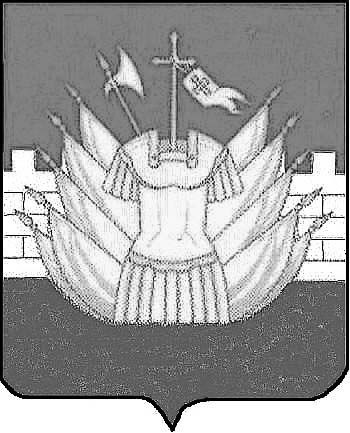 